Положениео проведении городского литературного Конкурса «Мастер слова», приуроченного к празднованию юбилея «ЦВР «Юность»Общие положенияНастоящее положение определяет порядок организации и проведения городского литературного Конкурса «Мастер слова» (далее Конкурс), его цель и задачи, систему оценки результатов, определение призеров.Организаторы Конкурса:Отдел по молодежной политике Управления по физической культуре, спорту и молодежной политике администрации г. Комсомольска-на-Амуре;Муниципальное образовательное учреждение дополнительного образования «Центр внешкольной работы «Юность», г. Комсомольск-на-Амуре, ул. Вокзальная, 80/3, телефон 8 (4217) 52-71-48, Е-mail: center_unost98@mail.ru;Организаторы Конкурса:Устанавливают сроки и правила проведения КонкурсаНазначают Жюри Конкурса (далее – Жюри).1.4. Возрастные категории участников Конкурса: Младшая группа – учащиеся 10 - 14 лет Средняя группа – учащиеся 15 – 18 лет Старшая группа – студенты, педагоги и жители города до 35 лет включительно.Кураторы Конкурса:  Кучебо Анатолий Михайлович, Орешко Анна Владимировна, Руснак Анастасия Ивановна,  Терентьева Дарья Юрьевна.II. Цели и задачи Конкурса:Конкурс направлен на выявление, развитие и поддержку творческих способностей жителей города, воображения, рефлексивных навыков; выработка желания и способности к литературному творчеству; совершенствование навыка правописания, повышение уровня грамотности; воспитание любви и бережного отношения к родному языку и Родине; раскрытие творческой индивидуальности; развитие молодежной политики города.III. Правила участия в Конкурсе3.1.  Для участия необходимо написать «Стихотворение», которое будет отражать тематику конкурса: Центр «Юность», возрастные периоды жизни: детство, отрочество, юность, молодежная политика и дополнительное образование.3.2. Подготовьте «Стихотворение» для Конкурса (допускается в прозе). Принимаются творческие работы только собственного сочинения.3.3. Условия приема заявки и конкурсной работы на участие:Заполните Яндекс—форму: https://forms.yandex.ru/u/63fc37233e9d08507c774a7c/ К заявке (в один из пунктов) необходимо прикрепить окончательный вариант конкурсной работы. Допустимый формат файлов: DOCX (Word). Конкурсную работу необходимо подписать (Возрастная категория, ФИО).3.4. Приветствуется художественное оформление, но это не значит, что произведения без иллюстраций оцениваются хуже.3.5. Работа должна быть выполнена творчески, с соблюдением всех авторских прав.IV. Порядок проведения Конкурса:Конкурс проводится в три этапа:I этап - прием материалов с заявкой с 28 февраля по 05 апреля 2023 г. до 18.00 ч.  Работы, поступившие позже указанной даты, участие в Конкурсе не принимают. II этап - оценивание работ Жюри до 19 апреля 2023 г, результаты Конкурса будут размещены 26 апреля 2023 г. на официальных страницах Центра:Группа в контакте: vk.com/unost.onlineГруппа в одноклассниках: ЦВР «Юность»Официальный сайт: юность.онлайнIII этап – выпуск электронного сборника с наилучшими работами участников до 30 мая 2023 г. V. Условия участия в Конкурсе:5.1. В Конкурсе могут принять участие учащиеся школ (начиная с 10 лет), учащиеся ПОУ, а также педагоги и жители города Комсомольска-на-Амуре до 35 лет включительно.5.2. Язык работы — русский.5.3. Организатор оставляет за собой право модерировать заявки и снимать работы без объяснения причин.5.4 В присылаемых работах не должна присутствовать информация рекламного характера, ссылки на сторонние ресурсы. 5.5 Заявку на участие в Конкурсе может подать как один участник, так и группа участников. 5.6 Администрация образовательной организации, высылая работу несовершеннолетних обучающихся образовательной организации для публикации, подтверждает факт наличия письменного согласия родителей или законных представителей. Организатор Конкурса не проверяет наличие письменного согласия и не несет ответственности за действия администрации образовательной организации.5.7 Подавая заявку на участие в Конкурсе, участник(и) дают согласие на обработку персональных данных в объеме, необходимом для реализации Конкурса и на срок его реализации.Выбор победителей:6.1. По результатам оценок жюри в каждой возрастной группе выявляются Победители, которые будут награждены дипломами I, II, III степени, остальные участники сертификатами участника Конкурса.  Педагоги, подготовившие участников, будут отмечены благодарственными письмами;6.2. Организаторы оставляют за собой право наградить победителей призами и подарками;6.3. Участники, не направившие заявку на участие, к Конкурсу не допускаются.Критерии оценки:Авторские работы, принимаемые на Конкурс, оцениваются жюри по следующим критериям:смысловая и композиционная целостность стихотворения;стилистическая и языковая грамотность;ритмическая стройность стихотворения (размер, ритм, рифма, благозвучие);художественность (мысль, чувство, переживание, выраженные через художественный образ);оригинальность идеи.Каждый критерий будет оцениваться по пяти бальной шкале.VIII. Тематика Конкурса:Центр «Юность»;возрастные периоды жизни: детство, отрочество, юность;молодежная политика;дополнительное образование.IX. Жюри КонкурсаВ состав экспертного жюри организатора Конкурса будут входить эксперты из числа профильных педагогов, специалист по молодежной политике управления по физической культуре,  спорту и молодежной политике администрации г. Комсомольска-на-Амуре и педагоги-организаторы МОУ ДО «Центр внешкольной работы «Юность». Состав жюри может меняться.Решение жюри принимается большинством голосов на основании суммы полученных участниками баллов по всем критериям оценивания. УТВЕРЖДАЮНачальник отделапо молодежной политикеуправления по физической культуре, спорту и молодежной политике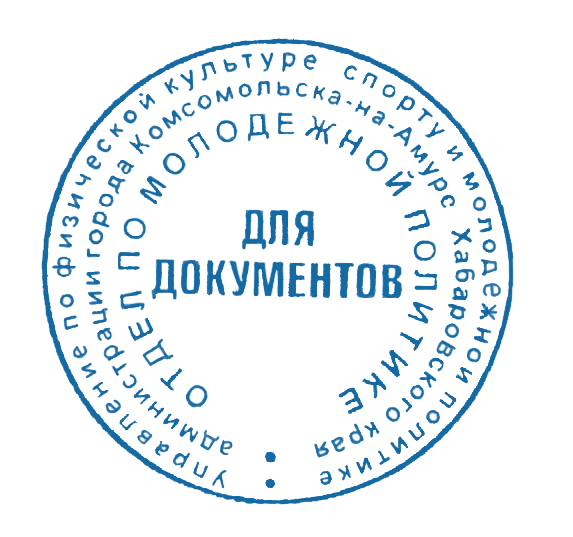 администрацииг. Комсомольска-на-Амуре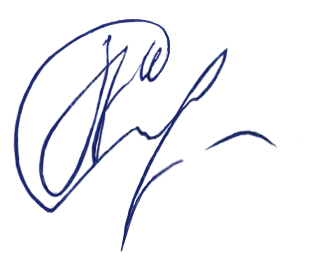 ____________Е. Н. Абрамова28 февраля 2023 г.УТВЕРЖДАЮДиректорМОУ ДО «ЦВР «Юность»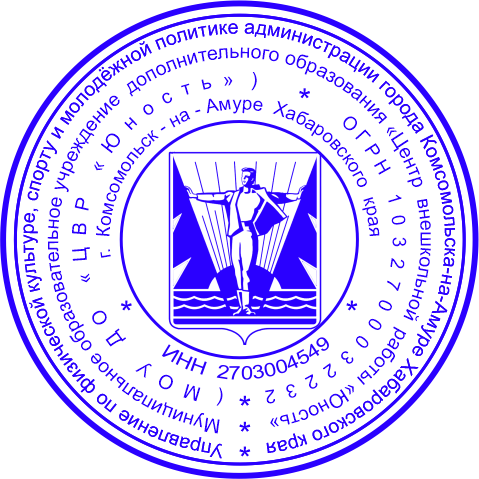 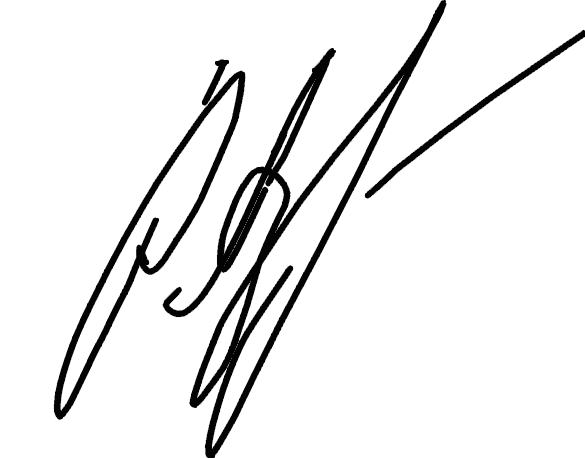 ____________А. Л. Русакова28 февраля 2023 г.